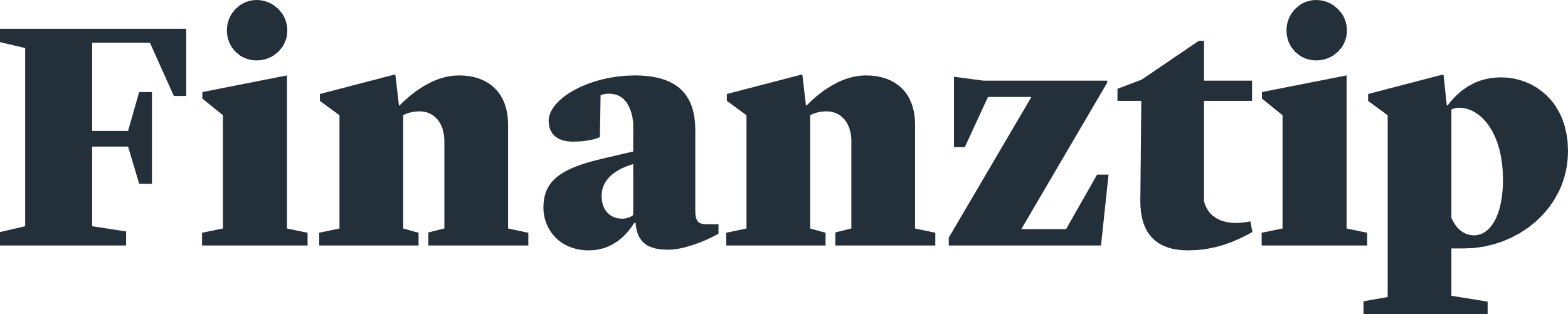 Checkliste Auto verkaufen:In drei Schritten Käufer findenAuch wenn der Verkauf an Privatleute mühsamer ist als an einen Autohändler: In der Regel springt dabei etwas mehr Geld raus. Mit ein bisschen Verhandlungsgeschick und der richtigen Strategie kannst Du den eigenen Wagen zu einem guten Preis verkaufen. 1. Richtig inserierenPreise recherchierenOnline-PortaleADAC-Gebrauchtwagenpreise / Zeitschrift „Auto Motor Sport“Preisschätzung von DAT oder SchwackeWertgutachten von Dekra, TÜV,…Auto in Schuss bringeninnen und außen reinigenkleine Schönheitsfehler ausbessern lassenInserate schaltenauf Online-Portalenin Zeitungen/Anzeigenblätternin FachforenGute Inserate enthalten……viele Fotos…ausführliche Beschreibung von Technik und Ausstattung…Zustand und mögliche Mängel2. Das VerkaufsgesprächProbefahrtsicherstellen, dass Fahrer mitversichert istim Vertrag festhalten, dass Interessent für Schäden und Zusatzkosten bei der Kfz-Versicherung haftetFührerschein zeigen lassenInteressent begleitenFahrzeugbrief nicht im Auto liegen habenPreis verhandelnuntere Schmerzgrenze festlegennicht unter Druck setzen lassen3. Der VerkaufVertragMustervertrag von Finanztip nutzen und vollständig ausfüllengesetzliche Gewährleistung ausschließenKaufpreis sofort und in bar zahlen lassenDokumente übergeben (Fahrzeugschein, Fahrzeugbrief, alle Schlüssel, Serviceheft, HU-Urkunde)Fahrzeug abmeldenmöglichst selbst abmelden, sonst Frist setzenZulassungsstelle und Kfz-Versicherung sofort über den Verkauf informieren